The Commonwealth of MassachusettsExecutive Office of Health and Human ServicesDepartment of Public Health250 Washington Street, Boston, MA 02108-4619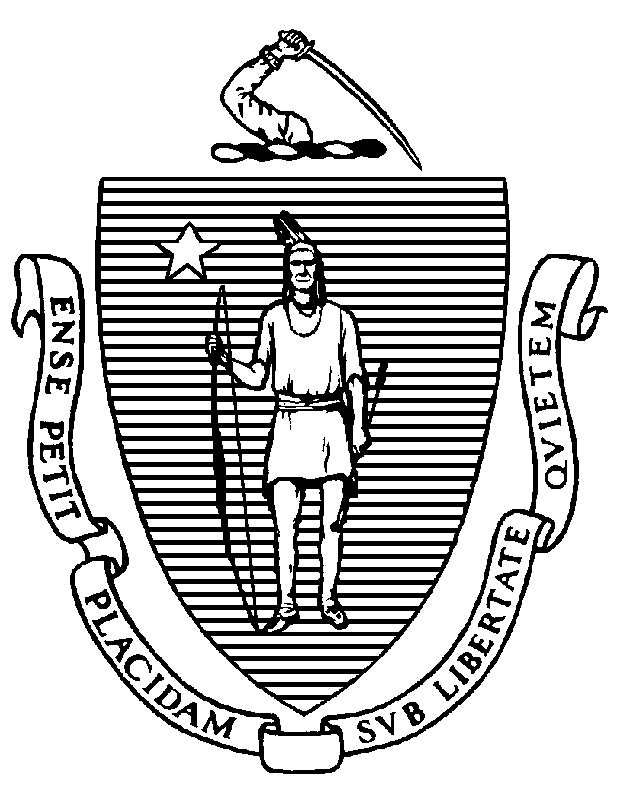 Tewksbury Hospital ImplementationPatient Visitors in Hospitals during the COVID-19 Outbreak – Dated June 6, 2020Visiting Hours will be 10:00 to 11:00 AM and 6:00 to 7:00 PM, 7 days/week.Patients must not be COVID +, a person under investigation or on quarantine in order to receive a visitor.  Screening of all visitors is requiredVisitors must provide an ID and contact information which will be documented in a signed log in the C-lobby.  5.    All visits will be scheduled with Social Work taking the lead.  6.    Visits will be for no more than 30 minutes.  Visitation times will therefore be:a.  10:00 to 10:30 AM with Arrival time of 9:50 AMb.  10:30 to 11:00 AM with Arrival time  of 10:20 AMc.  6:00 to 6:30 PM with Arrival time of 5:50 PMd.  6:30 to 7:00 PM with Arrival time of 6:20 PM 7.    Visitors must arrive on time to receive their full 30 minute visit.  If the visitor arrives early, he/she needs to        remain in their cars or outside the building until their scheduled arrival time.8.  	 All visitors shall wear a mask provided by Tewksbury Hospital and shall perform hand hygiene in the lobby        prior to the visit.  No personally owned masks will be permitted to be worn while in the Hospital. 9.   Visitors will be greeted at the entrance to the unit and asked to perform hand hygiene.10.	 No visitors under the age of 18 years old unless the visitor is the child of a patient.11. Visitors need to practice social distancing of at least 6 feet at all times.  Hugging, kissing, and handholding      are not permitted.  12. Visitors are not permitted to bring items, including food to leave with the patient until such time as infection       control guidelines do not require disinfecting of items brought into the Hospital. 13. The Tewksbury Hospital voicemail attendant will be updated to reflect the new visiting hours.IMPORTANT:  Any individual who participates in a visitation will be educated on COVID symptoms and a procedure for notifying Tewksbury Hospital if they develop symptoms within two days after the visit. If any visitor develops signs and symptoms of COVID-19 such as fever, cough, shortness of breath, sore throat, muscle pain, chills, or new onset loss of smell or taste within 2 days after the visitation will be instructed to immediately notify Tewksbury Hospital at 978-851-7321 ext. 2375 of the date they were on site, the individuals they were in contact with, and the location where the visit occurred. Tewksbury Hospital may have to change this policy with little notice as required by the Massachusetts Department of Public Health.ATTENTION:  ALL VISITORS MUST COME BACK TO THE MAIN ENTRANCE TO SIGN OUT.Implementation Guidance Effective 6/11/2020 (Revised 6/25/2020)